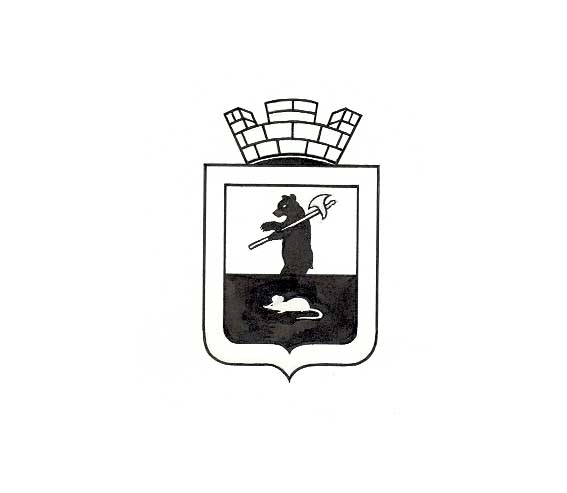 АДМИНИСТРАЦИЯ МЫШКИНСКОГО МУНИЦИПАЛЬНОГО РАЙОНАП О С Т А Н О В Л Е Н И Е                                           г. Мышкин                            от    «   03        »        03           2014 г.                            №    165О внесении изменений в постановление Администрации Мышкинского муниципального района № 502 от 17.06.2011«Об утверждении положения, состава и плана мероприятий работы комиссии по реализации подпрограммы «Поддержка молодых семей Мышкинского муниципального района в приобретении (строительстве) жилья» на 2011-2015 годы районной целевой программы «Жилищное строительство в Мышкинском муниципальном районе на 2011-2015 гг.»»Во исполнение Закона Ярославской области от 23.12.2013 №81-з «Об областном бюджете на 2014 год и на плановый период 2015 и 2016 годы», постановления Правительства Ярославской области от 17.03.2011 №171-п «Об утверждении Положения о порядке предоставления молодым семьям социальных выплат на приобретение (строительство) жилья» АДМИНИСТРАЦИЯ ПОСТАНОВЛЯЕТ:1.Внести изменения в постановление Админстрации Мышкинского муниципального района № 502 от 17.06.2011 «Об утверждении положения, состава и плана мероприятий работы комиссии по реализации подпрограммы «Поддержка молодых семей Мышкинского муниципального района в приобретении (строительстве) жилья» на 2011-2015 годы районной целевой программы «Жилищное строительство в Мышкинском муниципальном районе на 2011-2015 гг.»»:1.1.	В Положении о комиссии по реализации  подпрограммы «Поддержка молодых семей Мышкинского муниципального района в приобретении (строительстве) жилья» на 2011-2015 годы районной целевой программы «Жилищное строительство в Мышкинском муниципальном районе на 2011-2015 гг.» (далее – Положение Комиссии) пункт 1.4. раздела I «Общее положение» изложить в новой редакции (Приложение 1);1.2.	Состав Комиссии по реализации Подпрограммы «Поддержка молодых семей Мышкинского муниципального района в приобретении (строительстве) жилья» на 2011-2015 годы, районной целевой программы “Жилищное строительство в Мышкинском муниципальном районе на 2011-2015 гг.» изложить в новой редакции (Приложение 2);1.3.	План мероприятий по исполнению постановления Администрации Ярославской области от 17.03.2011 №171-п «Об утверждении Положения о порядке предоставления молодым семьям социальных выплат на приобретение (строительство) жилья» изложить в новой редакции (Приложение 3).2.	Контроль за исполнением настоящего постановления возложить на заместителя Главы администрации Мышкинского МР по социальным вопросам – Чикорову Г.А. 3.	Постановление вступает в силу с момента опубликования в газете «Волжские зори».Глава Мышкинскогомуниципального района                                                                        А.Г.Курицин                                                                                                                           Приложение 1                                                        Утверждено                                                        Постановлением Администрации                                                          Мышкинского муниципального района                                                        от 17.06.2011 № 502                                                        (в редакции постановления                                                         Администрации ММР                                                        от 03.03.2014 № 165)1.4  Состав Комиссии утверждается постановлением Администрации Мышкинского муниципального района. В состав комиссии входят:  заместитель Главы администрации Мышкинского муниципального района по социальным вопросам - председатель комиссии, начальник отдела культуры, спорта и  молодежной политики администрации Мышкинского муниципального района – заместитель председателя комиссии, ведущий специалист  отдела культуры, спорта и  молодежной политики администрации Мышкинского муниципального района – ответственный секретарь Комиссии и  члены Комиссии – специалисты структурных подразделений Администрации Мышкинского муниципального района и поселений. Глава муниципального района в случае необходимости может производить изменения в составе комиссии.                                                     Приложение 2                                                                                                                                                               Утверждено                                                        Постановлением Администрации                                                         Мышкинского муниципального района                                                        от 17.06.2011 № 502                                                        (в редакции постановления                                                         Администрации ММР                                                        от 03.03.2014  № 165 )Состав  комиссии по реализации подпрограммы«Поддержка молодых семей Мышкинского муниципального района в приобретении (строительстве) жилья» на 2011-2015 годы, районной целевой программы «Жилищное строительство в Мышкинском МР» на 2011-2015 гг.                                                                                  Приложение 3                                                                                                                                                                                    Утверждено                                                                                                                  Постановлением Администрации                                                                                                                  Мышкинского муниципального района                                                                                                                  от 17.06.2011 № 502                                                                                                                  (в редакции постановления                                                                                                                   Администрации ММР                                                                                                                  от 03.03.2014  № 165 )План мероприятийпо исполнению постановления Администрации Ярославской области от 17.03.2011 №171-п«Об утверждении Положения о порядке предоставления молодым семьям социальных выплат на приобретение (строительство) жилья» (далее - Положение)Чикорова  Галина Александровна- заместитель Главы Мышкинского муниципального района по социальным вопросам, председатель комиссии;ПетровЕвгений Владимирович - начальник  отдела культуры, спорта и молодежной политики администрации Мышкинского МР, заместитель председателя комиссии;Травникова Наталия Николаевна - ведущий специалист отдела культуры, спорта и молодежной политики администрации Мышкинского МР, ответственный секретарь комиссии.Члены комиссии:Черенкова Анна Викторовна- начальник юридического отдела администрации Мышкинского МР;НовиковаТатьяна Юрьевна- начальник Управления экономики и финансов администрации Мышкинского МР;Воронова Надежда Павловна -директор МУ ММР “Централизованная бухгалтерия”;Линькова Татьяна Павловнаначальник организационного отдела администрации Приволжского сельского поселения (по согласованию)Гречухина Юлия Геннадьевнаспециалист 1 категории администрации ГП Мышкин (по согласованию)Полынцева Виктория Викторовназаместитель Главы Администрации Охотинского сельского поселения (по согласованию)Наименование мероприятийСроки выполненияИсполнители1231. Ведение реестра оплаченных и погашенных свидетельств согласно приложению 2 Положения (пункт 1.10. раздела 1 Положения).2. Составление акта об использовании бланков свидетельств по состоянию на 01 января и предоставление исполнителю областной подпрограммы в установленном порядке (пункт 1.11. раздела 1 Положения).3. Доведение до сведения исполнителя областной подпрограммы норматива стоимости 1 кв.м общей площади жилья по Мышкинскому муниципальному району (пункт 1.13.,1.14. раздела 1 Положения).4. Прием документов от молодых семей на участие в Подпрограмме в планируемом году (пункт 2.1. раздела 2 Положения).5. Формирование списка молодых семей, изъявивших желание получить социальную выплату в планируемом году (пункт 2.6. и 2.7. раздела 2 Положения).6. Предоставление списка молодых семей, изъявивших желание получить социальную выплату в планируемом году исполнителю областной подпрограммы по форме согласно приложению 4 к Положению (пункт 2.6. раздела 2 Положения).7. Формирование заявки на выделение из областного бюджета средств на софинансирование предоставления социальных выплат по форме согласно приложению 5 к Положению (пункт 2.8. раздела 2 Положения).8. Организация работы по проверке сведений, содержащихся в документах, указанных в пункте 2.1. раздела 2 Положения (пункт 2.3. раздела 2 Положения).9. Уведомление молодых семей о признании либо об отказе в признании молодой семьи участницей Подпрограммы в планируемом году (пункт 2.3. раздела 2 Положения).10. Извещение молодой семьи – участников Подпрограммы, изъявивших желание получить социальную выплату в планируемом году о решении исполнителя областной подпрограммы о включении их в список молодых семей - претендентов на получение социальной выплаты в планируемом году и списка молодых семей, включенных в резерв на получение социальной выплаты в планируемом году (пункт 2.12. раздела 2 Положения).11. Подготовка и направление исполнителю областной подпрограммы письменного обращения Администрации Мышкинского муниципального района в случае, если молодая семья – претендент на получение социальной выплаты в течение срока действия свидетельства отказалась от получения социальной выплаты на приобретение жилья или по иным причинам не смогла воспользоваться данной социальной выплатой (пункт 2.12. раздела 2 Положения).12. Подготовка и направление исполнителю областной подпрограммы письменного обращения Администрации Мышкинского муниципального района о внесении изменений в утвержденные списки молодых семей, включенных в резерв на получение социальной выплаты в планируемом году из числа молодых семей, подавших в планируемом году документы, указанные в пункте 1.6. раздела 1 Положения (пункт 2.12. раздела 2 Положения).13. Заключение между Агентством по делам молодежи Ярославской области и Администрацией Мышкинского муниципального района соглашения о сотрудничестве в реализации вопросов молодежной политики на предмет осуществления социальных выплат молодым семьям в рамках реализации подпрограммы «Государственная поддержка молодых семей Ярославской области в приобретении (строительстве) жилья» (пункт 3.3. раздела 3 Положения).14. Оформление и выдача свидетельств молодым семьям – претендентам на получение социальной выплаты в порядке очередности, определенной списком молодых семей – претендентов на получение социальных выплат, указанных в пункте 2.10. раздела 2 Положения (пункт 4.1. раздела 4 Положения).15. Организация работы по проверке сведений, содержащихся в документах молодых семей – претендентов на получение социальных выплат указанных в пункте 2.1. раздела 2 Положения (пункт 4.3. раздела 4 Положения).16. Направление исполнителю областной подпрограммы решения Администрации Мышкинского муниципального района о приеме к исполнению или об отказе в выдаче свидетельства (пункт 4.3. раздела 4 Положения).17. Информирование молодых семей о порядке и условиях получения и использования социальной выплаты, предоставляемой по свидетельству (пункт 4.4. раздела 4 Положения).18. Оформление и выдача нового свидетельства молодой семье при возникновении у молодой семьи - участницы Подпрограммы обстоятельств, потребовавших замены выданного ранее свидетельства (пункт 4.6. раздела 4 Положения).19. Организация работы по проверке сведений, содержащихся в документах, указанных в пункте 7.3. раздела 7 Положения, оформление и выдача свидетельств о предоставлении дополнительной социальной выплате молодой семье - участнице Подпрограммы по форме согласно приложению 9 к Положению (пункт 7.6. раздела 7 Положения).20. Осуществление контроля за выполнением соглашения между молодой семьей и Администрацией Мышкинского муниципального района в случае использования средств социальной выплаты в качестве первоначального взноса по ипотечному жилищному кредиту или на погашение основного долга или процентов по ипотечному жилищному кредиту в части предоставления молодой семьей документов, подтверждающих оформление жилого помещения в собственность всех членов семьи (пункт 6.13. раздела 6 Положения).21. Подготовка и предоставление исполнителю областной подпрограммы отчета об использовании средств, выделенных на предоставление социальных выплат, по форме согласно приложению 6 к Положению (пункт 3.5. раздела 3Положения).по мере оплаты и погашения свидетельствежегодноежеквартальноежегодно- 20.08ежегодно21.08 – 01.09.Ежегоднодо 1 сентябряежегоднов течение 10 рабочих дней с даты предоставления документов молодой семьейв течение 5 рабочих дней срок с момента принятия решения о признании  либо об отказе в признании молодой семьи участницей Подпрограммыв течение 5 рабочих дней после получения уведомления органов местного самоуправленияпо мере приема письменных обращений от молодых семейПо мере необходимостиежегодноВ течение двух месяцев после получения уведомления о лимитах бюджетных ассигнований из областного и федерального бюджетапо мере подачи документовв течение 5 рабочих дней срок с момента предоставления документовпри вручении свидетельствав течение 30 дней с момента получения заявленияв течение 5 рабочих дней с момента предоставления документовдо 10 числа месяца, следующего за отчетным кварталомОтдел культуры, спорта и молодежной политики администрации Мышкинского МРОтдел культуры, спорта и молодежной политики администрации Мышкинского МРАдминистрация Мышкинского муниципального районаОтдел культуры, спорта и молодежной политики администрации Мышкинского МРКомиссия  по реализации подпрограммы «Поддержка молодых семей Мышкинского МР в приобретении (строительстве) жилья» на 2011-2015 годыОтдел культуры, спорта и молодежной политики администрации Мышкинского МРАдминистрация Мышкинского муниципального района Администрация Мышкинского муниципального района Администрация Мышкинского муниципального района Администрация Мышкинского муниципального районаОтдел культуры, спорта и молодежной политики администрации Мышкинского МРОтдел культуры, спорта и молодежной политики администрации Мышкинского МРКомиссия  по реализации подпрограммы «Поддержка молодых семей Мышкинского МР в приобретении (строительстве) жилья» на 2011-2015 годыАдминистрация Мышкинского муниципального районаОтдел культуры, спорта и молодежной политики администрации Мышкинского МРОтдел культуры, спорта и молодежной политики администрации Мышкинского МРОтдел культуры, спорта и молодежной политики администрации Мышкинского МРОтдел культуры, спорта и молодежной политики администрации Мышкинского МРАдминистрация Мышкинского МРОтдел культуры, спорта и молодежной политики администрации Мышкинского МР22. Проверка соответствия решения жилищных комиссий по признанию молодых семей нуждающимися в улучшении жилищных условий (пункт 1.5. раздела 1 Положения).23. Уточнение списка молодых семей, признанных нуждающимися в улучшении жилищных условий.постоянноежеквартальноАдминистрации поселений24. Предоставление в Администрацию Мышкинского МР нотариально заверенное обязательство о переоформлении приобретенного с помощью социальной выплаты жилого помещения в общую собственность всех членов семьи, указанных в свидетельстве в течение 6 месяцев после снятия обременения с жилого помещения (пункт 6.7. раздела 6 Положения).25. Исключение участников Подпрограммы, воспользовавшихся социальной выплатой из списка семей, нуждающихся в улучшении жилищных условий (пункт 6.13. раздела 6 Положения).по мере погашения свидетельствпо мере оплаты и погашения свидетельствОтдел культуры, спорта и молодежной политики администрации Мышкинского МРОтдел культуры, спорта и молодежной политики администрации Мышкинского МР26. Определение учетной нормы общей площади жилого помещения, установленной в целях принятия граждан на учет в качестве нуждающихся в улучшении жилищных условий в месте приобретения (строительства) жилья (пункт 6.2. раздела 6 Положения).27. Определение норматива стоимости 1 кв.м общей площади жилья по району для расчета размера социальной выплаты (пункт 1.13. раздела 1 Положения).постоянноежеквартальноАдминистрации поселений районаОтдел культуры, спорта и молодежной политики администрации Мышкинского МР28. Проверка заявки от банка на перечисление бюджетных средств на банковский счет молодой семьи (пункт 6.10. раздела 6 Положения)в течение 5 рабочих дней с момента получения от банка заявкиДиректор МУ ММР “Централизованная бухгалтерия”29. Ежемесячное предоставление до 10 числа в Администрацию Мышкинского МР и до 15 числа исполнителю областной подпрограммы копии погашенных свидетельств и копии документов, подтверждающих основания для списания средств социальной выплаты с банковского счета молодой семьи, участницы подпрограммы (пункт 6.15. раздела 6 Положения)ежеквартальноОтделение Сбербанк России